Milí studenti,Posílám znaky na naučení do příště.  Dané znaky najdete na odkazech:https://www.instagram.com/pobav_se_s_pun/?hl=csa https://www.instagram.com/ne_slysim/?hl=cs. 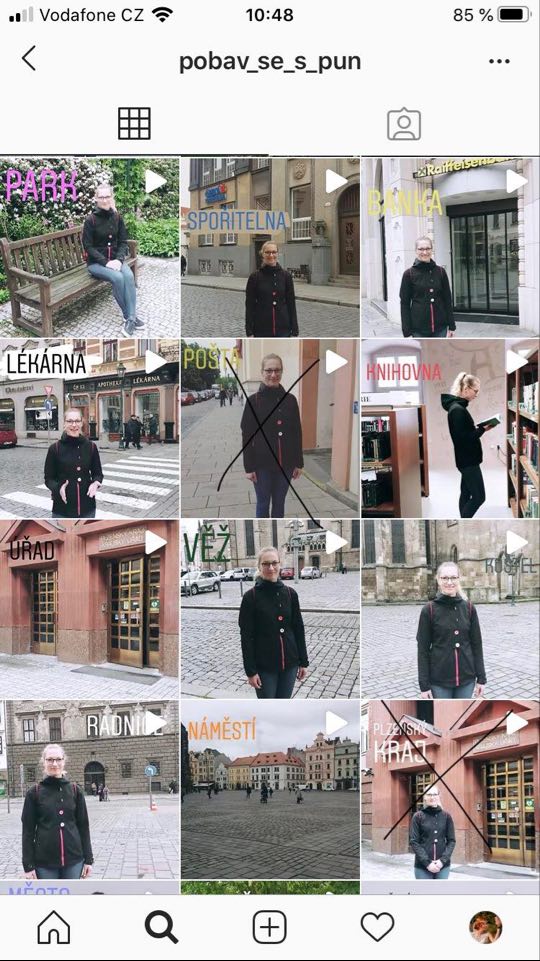 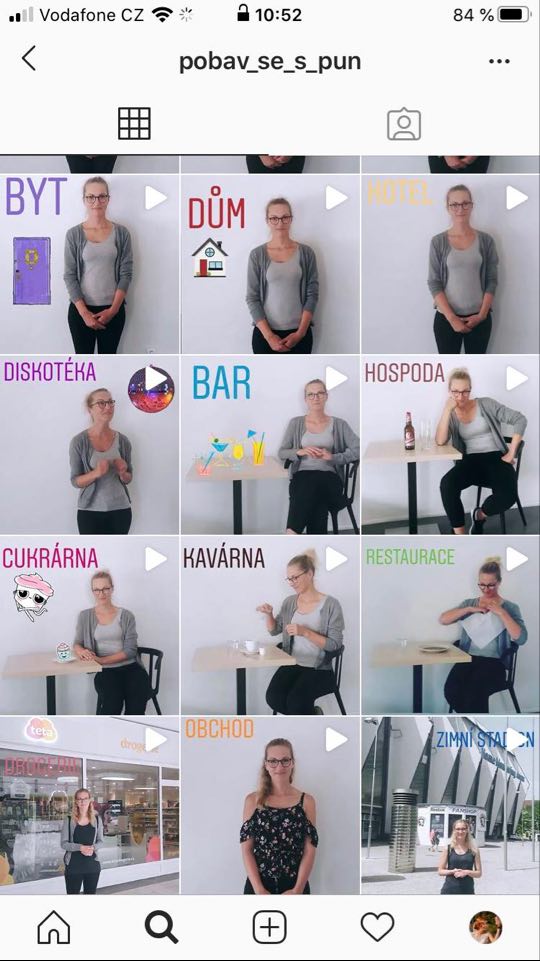 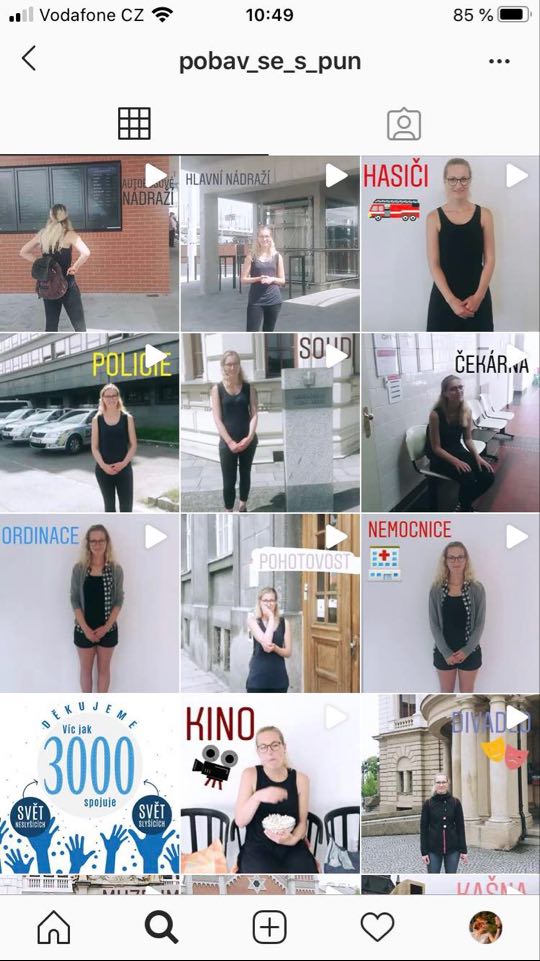 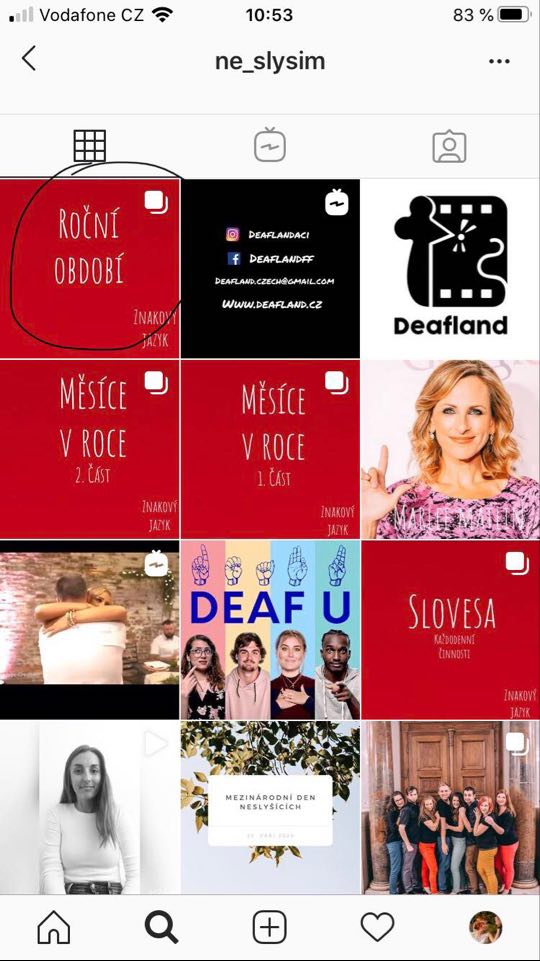 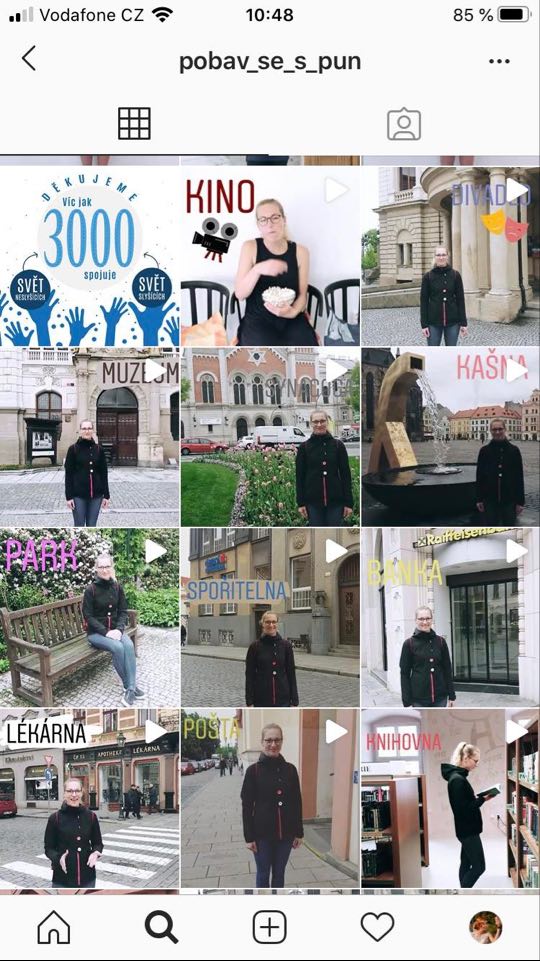 